VSTUPNÍ ČÁSTNázev moduluProgramy pro CNC a jejich skladbaKód modulu23-m-3/AE35Typ vzděláváníOdborné vzděláváníTyp modulu(odborný) teoreticko–praktickýVyužitelnost vzdělávacího moduluKategorie dosaženého vzděláníH (EQF úroveň 3)L0 (EQF úroveň 4)M (EQF úroveň 4)Skupiny oborů23 - Strojírenství a strojírenská výrobaKomplexní úlohaTvorba CNC programu – frézování s korekcí, frézovací cyklyTvorba CNC programu II– frézování obrysu pomocí volné konturyTvorba CNC programu – frézování pomocí příkazů G0, G1, G2, G3Obory vzdělání - poznámky23-56-H/01 Obráběč kovů23-45-L/01 Mechanik seřizovač23-41-M/01 StrojírenstvíDélka modulu (počet hodin)64Poznámka k délce moduluPlatnost modulu od30. 04. 2020Platnost modulu doVstupní předpokladyUkončení 1. a 2. ročníku výše uvedených oborů vzdělání.Základní znalosti technologických vlastností kovových materiálů.Základní znalosti technologie obrábění.Základní znalosti BOZP při obrábění kovů.JÁDRO MODULUCharakteristika moduluModul seznámí žáka s problematikou práce na CNC strojích. Žák si osvojí základní znalosti seřízení CNC strojů, struktury CNC programu, tvorbu i simulaci CNC programu. Žák se prakticky seznámí s CNC frézkou i soustruhem, jejich obsluhou a výrobou naprogramovaných součástíOčekávané výsledky učeníŽák:charakterizuje vývoj CNC technikyrozliší a používá druhy souřadných systémůrozezná a chápe a umí zjistit korekce nástrojůovládá upínání a seřizování nástrojů na CNC obráběcích strojíchovládá přesun nulových bodů strojeorientuje se ve struktuře a tvorbě CNC programurozliší programování s korekcí, práci s podprogramy i s frézovacími cyklystanoví řezné podmínkyprovádí simulaci a kontrolu navrženého programuvyrobí prakticky požadovaný dílObsah vzdělávání (rozpis učiva)Programy pro CNC:úvod, vývoj, rozdělení CNCzákladní části a blokové schéma CNCfunkční celky (pohony, odměřovací systémy, řídicí systémy)zadávání CNC programůsouřadnicové systémy, nulové a referenční bodyzásobníky nástrojůkorekce rozměrů nástrojůupínání a seřizování polohy nástrojů na CNC obráběcích strojíchstruktura programu pro frézovánízákladní funkcesimulace v programu WinNC 3D-Viewprocvičování na CNC frézceprogramování s korekcípodprogramyfrézovací cyklyprocvičování na CNC frézcenastavování technologických podmínek pracovních operacístruktura programu na soustruhuzákladní funkcesimulace v programu WinNC32 3D-Viewprocvičování na CNC soustruhuseřízení, korekce nástrojůjednoduché soustružnické cyklypodprogramysoustružnické cyklyprocvičování na CNC soustruhuUčební činnosti žáků a strategie výukyTeoretická část:odborný výklad a prezentace na téma:
	 vývoj, rozdělení CNC, základními částmi a blokovým schématem CNCzadávání CNC programů simulace v programu a podprogramůrealizace upínání a seřizování polohy nástrojů na CNC obráběcích strojíchnastavování technologických podmínek pracovních operacístruktura programu na CNC soustruhustruktura programu na CNC frézcepromítání instruktážních a výukových filmůsamostudium odborné literaturyPraktická část:žák čte a vytváří výkresy součástí, výkresy sestavení, schémata a jiné produkty grafické a technické komunikace používané ve strojírenstvížák orientuje se ve struktuře a tvorbě CNC programužák rozezná a chápe a  zjistí korekce nástrojůžák stanoví řezné podmínkyžák provádí simulaci a kontrolu navrženého programužák řeší úlohy s využitím odborných aplikačních software pro počítačovou podporu projektové a konstrukční přípravy výrobysamostatná práce žáků na zadané seminární práci na téma dle zadaného úkolu žák vyrobí prakticky požadovaný dílExkurze:exkurze žáků do výrobního podnikuZařazení do učebního plánu, ročník3. ročníkVÝSTUPNÍ ČÁSTZpůsob ověřování dosažených výsledkůústní ověření teoretických znalostí z oblasti úvodní teorie CNCpísemné ověření- znalostní test zaměřený na znalost souřadných systémůpísemné ověření- znalostní test zaměřený na znalost struktury programu a základních příkazůPraktické zkoušení tvorby programů na CNC frézcePraktické zkoušení seřízení stroje a výroby dílu na CNC frézcePraktické zkoušení tvorby programů na CNC soustruhuPraktické zkoušení seřízení stroje a výroby dílu na CNC soustruhuKritéria hodnocení Hodnocení výsledků vzdělávání žáků:ústní zkoušení - prověření znalostí se zpětnou vazbou – 5% hodnocenípísemné ověření- znalostní test zaměřený na znalost souřadných systémů – 10% hodnocenípísemné ověření- znalostní test zaměřený na znalost struktury programu a základních příkazů – 10% hodnoceníPraktické zkoušení tvorby programů na CNC frézce–20% hodnoceníPraktické zkoušení seřízení stroje a výroby dílu na CNC frézce – 20% hodnoceníPraktické zkoušení tvorby programů na CNC soustruhu – 15% hodnoceníPraktické zkoušení seřízení stroje a výroby dílu na CNC soustruhu – 20% hodnoceníCelkové hodnocení:Uspěl(a) - (max. 100 % – min. 50 %)Neuspěl(a) - (max. 49 % – min. 0 %)Doporučená literaturaŠtulpa Miloslav: CNC Programování obráběcích strojů, GRADA, 2014, ISBN: 978-80-247-5269-3Jiří Leinvebr, Pavel Vávra: Strojnické tabulky. Úvaly: Albra, 2017. ISBN 978-80-7361-111-8.PoznámkyObsahové upřesněníOV RVP - Odborné vzdělávání ve vztahu k RVPMateriál vznikl v rámci projektu Modernizace odborného vzdělávání (MOV), který byl spolufinancován z Evropských strukturálních a investičních fondů a jehož realizaci zajišťoval Národní pedagogický institut České republiky. Autorem materiálu a všech jeho částí, není-li uvedeno jinak, je František Lustig. Creative Commons CC BY SA 4.0 – Uveďte původ – Zachovejte licenci 4.0 Mezinárodní.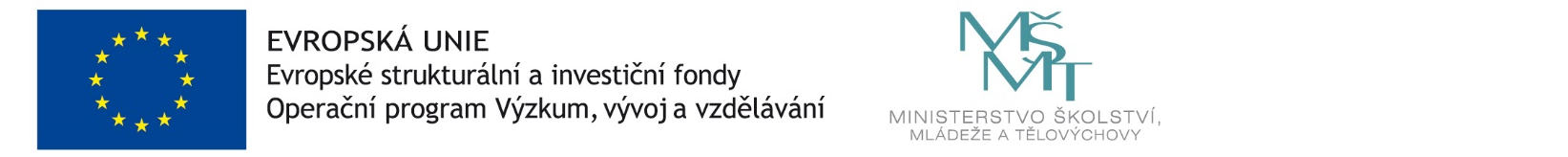 